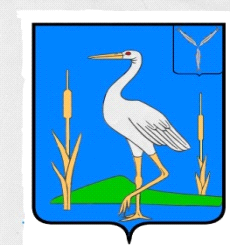 АДМИНИСТРАЦИЯБОЛЬШЕКАРАЙСКОГО МУНИЦИПАЛЬНОГО ОБРАЗОВАНИЯ РОМАНОВСКОГО МУНИЦИПАЛЬНОГО РАЙОНА  САРАТОВСКОЙ  ОБЛАСТИПОСТАНОВЛЕНИЕ№60от 09.12.2021 годас. Большой КарайО внесении изменений в постановление №1 от 13.01.2021 г. « Об утверждении муниципальной программы«Обеспечение первичных мер пожарнойбезопасности муниципального образования»(с изм.от 22.01.2021г.№6)        На основании Устава Большекарайского муниципального образования Романовского муниципального района Саратовской области ПОСТАНОВЛЯЮ:Внести следующие изменения в  муниципальную программу «Обеспечение первичных мер пожарной безопасности муниципального образования» (далее – муниципальная программа) изложив п.3 Ресурсное обеспечение муниципальной программы, перечень программных мероприятий  в новой редакции.Обнародовать данное постановление в установленном порядке.Контроль за исполнением настоящего постановления оставляю за собой.Глава Большекарайского муниципального образования				              Н.В.Соловьева3. Ресурсное обеспечение  муниципальной программы, перечень программных мероприятий№п/пНаименование мероприятий2021г (тыс.руб.)2022г (тыс. руб.)2023г (тыс. руб.)12345Оборудование подъездов с площадками для установки пожарных автомобилей и забора воды в любое время года, обеспечение соответствующими знаками, приобретение ГСМ для пожарного автомобиля33,025,025,0Ремонт и содержание в исправном состоянии пожарных гидрантов, находящихся на территории муниципального образования, обеспечение соответствующими знаками; приобретение пожарного гидранта14,520,020,0Оформление современных уголков пожарной безопасности в здании администрации муниципального образования.0,01,01,0Обеспечение беспрепятственного подъезда пожарной техники к месту пожара (грейдирование и расчистка дорог  в с.Большой Карай)0,010,010,0Оснащение зданий, находящихся в муниципальной собственности первичными средствами тушения пожаров и противопожарным инвентарем 0,04,04,0Содержание в исправном состоянии средств обеспечения пожарной безопасности общественных зданий, находящихся в муниципальной собственности, приобретение комплектующих деталей к противопожарным ранцам0,010,010,0Повышение уровня безопасности имущества, находящегося в муниципальной собственности0,010,010,0Опашка и окос территории муниципального образования для обеспечения пожарной безопасности населенного пункта14,010,010,0ВсегоВсего61,590,090,0